Quadratic Inequalities 2 WS					Name _____________________________________Graph each quadratic inequality.1. 			2. y ≥ 2(x – 2)(x – 2)			3. y < 2x2  8x + 8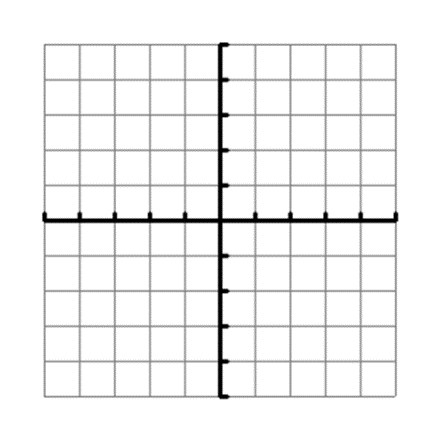 4.  What do graphs #1-3 have in common?  ___________________________________________________________Solve each quadratic inequality algebraically (using a number line).  State the solution set in interval notation.5.  x2 + 2x  3 ≥ 0			6.  9x2 – 2   3x			7.  2x2  8x >  68.  			9. 			10. 7x2  8x > 0